Итоговая таблица оценивания детской работы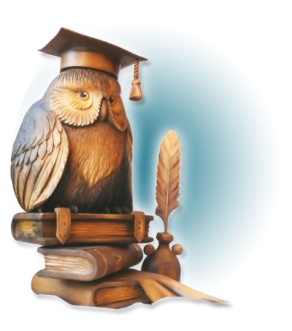 к номинации конкурса«Рисунки к произведениям. «В творческой мастерской любимого писателя»Эксперты: 1. Фурдыга марина Борисовна,                      2. Каргина Ольга Ивановна,                     3. Остапцова Татьяна НиколаевнаМесто работы:   1. КГУ «Средняя школа № 32» г. Усть-каменогорск, Казахстан                              2. Тульский экономический колледж г. Щёкино,  Россия                              3. МАУ ШИЛИ ( Муниципальное Автономное Учреждение Школа-Интернат Лицей-Интернат) г. Калининград,  РоссияДолжность:   1. Заведующая школьной библиотекой                        2. Преподаватель предметов: Архитектура ЭВМ, Технические средства информатизации, Компьютерные сети, Машинно-ориентированное программирование, Разработка и эксплуатация АИС, Безопасность и управление доступом                       3. Учитель:  Искусство и MXK                          По положению конкурса оценивание должно проходить по трем группам, 1-4 кл, 5-7 кл, 8-11 кл.. Но в виду большого количества работ оценивание пройдет для каждой параллели участников. Исключение составляет группа 10-11 кл,.По итогам  проверки места распределены следующим образом:Новиков Степан. Рисунок е стихотворению С. Маршака «Сказка о глупом мышонке».1 классhttp://metodisty.ru/m/files/view/konkurs_risunkov_k_ljubimym_proizvedeniyam Евдокимова
Татьяна Сергеевна 1 местоТерехова Дарья.Рисунок е стихотворению А. Барто, П. Барто «Девочка - рёвушка». 1 классhttp://metodisty.ru/m/files/view/konkurs_risunkov_k_ljubimym_proizvedeniyam_2012_05_14 Евдокимова
Татьяна Сергеевна 2 местоШаков Виктор. Рисунок к сказке В. Сутеева "Терем - теремок". 1 классhttp://metodisty.ru/m/files/view/konkurs_risunkov_k_ljubimym_proizvedeniyam_2012_05_14_0 Евдокимова
Татьяна Сергеевна 3 местоТелишев Кирилл. Рисунок к сказке Ш.Перро "Красная шапочка". 1 классhttp://metodisty.ru/m/files/view/na_konkurs_2012_05_19 Телишева
Маргарита Алексеевна 3 местоЛакеева Полина. Рисунок к произведению Л. Каминского "Рассказы про Машу". 2 классhttp://metodisty.ru/m/files/view/lakeeva_polina-_-propuchennye_bukvy Вилкова
Марина Васильевна 1 местоТельбухов Вадим. Рисунок к сказке А.С.Пушкина «Сказка о рыбаке и рыбке». 2 классhttp://metodisty.ru/m/files/view/vserossiiskii_distancionnyi_konkurs_elektronnyh_rabot_uchachihsya_-v_tvorcheskoi_masterskoi_ljubimogo_pisatelya_2012_05_17 Бондаренко
Алевтина Анатольевна 2 местоБичагова Софья. Рисунок к произведению А.С. Пушкина "Сказка о царе Салтане". 2 классhttp://metodisty.ru/m/files/view/bichagova_sofya-_lebed_belaya Вилкова
Марина Васильевна 3 местоСунгатуллина Адиля .Рисунгок к произведению Г.Тукая "Киска - озорница".3 классhttp://metodisty.ru/m/files/view/kiska-_ozornica Сунгатуллина
Гульгена Ринатовна 1 местоПотапова Анастасия. Рисунок к стихотворению М.Ю.Лермонтова «Бородино». 3 классhttp://metodisty.ru/m/files/view/potapova_anastasiya-_risunok_k_stihotvoreniju_m-ju-lermontova_-borodino-_3_klass Трофимова
Светлана Юрьевна 2 местоСунгатуллина Айгизя .Рисунок к произведению Г. Тукая « Забавный ученик». 3 классhttp://metodisty.ru/m/files/view/zabavnyi_uchenik Сунгатуллина
Гульгена Ринатовна 3 местоБогуш Кристина.Рисунок к произведению Э.Успенского «Зима в Простоквашино». 4 классhttp://metodisty.ru/m/files/view/bogush_kristina_leonidovna Максимович
Раиса Петровна 1 местоСердюкова Полина. Рисунок к произвелению Л. Гераскиной «Домашний зоопарк». 4 классhttp://metodisty.ru/m/files/view/serdjukova_polina_evgenevna Максимович
Раиса Петровна 2 местоСуханова Арина. Рисунок к произведению Н.Носова "Мишкина каша". 4 классhttp://metodisty.ru/m/files/view/suhanova_arina-_-mishkina_kasha Сипатова
Ирина Викторовна 3 местоЖевоченко Полина. Рисунок к сказке П.П.Ершова «Конёк-Горбунок». 4 классhttp://metodisty.ru/m/files/view/zhevochenko_polina Юнусова
Елена Александровна 3 местоИванова Анастасия. Рисунок к сказке А. С. Пушкина "Сказка о царе Салтане". 5 классhttp://metodisty.ru/m/files/view/shamsheeva_s-_v-_-carevna-lebed-_risunok_k_proizvedeniju_-akvarel_i_guash-_5_klass Шамшеева
Светлана Владимировна 1 местоДронова Екатерина. Рисунок к поэме А.С.Пушкина «Руслан и Людмила». 5 классhttp://metodisty.ru/m/files/view/dronova_ekaterina-__risunok_k_poeme_a-s-pushkina_-ruslan_i_ljudmila-_5_klass Потапова
Наталия Николаевна 2 местоБеламыцева Ксения. Рисунок к сказке Л.Н.Толстого "Какая бывает роса на траве" 5 классhttp://metodisty.ru/m/files/view/belamyceva_kseniya-_risunok_k_skazke_l-n-tolstogo_-kakaya_byvaet_rosa_na_trave-_5_klass Ткаченко
Галина Михайловна 3 местоАнисимова Виктория Ильинична. Рисунок к басне И.А.Крылова "Свинья под дубом". 5 классhttp://metodisty.ru/m/files/view/anisimova_viktoriya_ilinichna-_risunok_k_basne_i-a-krylova_svinya_pod_dubom Журухина
Елена Игоревна 3 местоКарташев Макар. Рисунок к сказке Антуана де Сент-Экзюпери"Маленький принц". 6 классhttp://metodisty.ru/m/files/view/kartashev-_cvetok_schastya Аристархова
Татьяна Владиславовна 1 местоЧернова Мария. Рисунок к стихотворению А. С. Пушкина "К Чаадаеву". 6 классhttp://metodisty.ru/m/files/view/shamsheeva_s-_v-_-obrachenie_k_politicheskim_edinomyshlennikam-_risunok_k_proizvedeniju_-akvarel_i_guash-_6_klass Шамшеева
Светлана Владимировна 2 местоРубцова Юлия . Рисунок к сказке М.Е. Салтыкова - Щедрина "Повесть о том, как один мужик двух генералов прокормил". 6 классhttp://metodisty.ru/m/files/view/rubcova-_muzhichina-lezhebok Аристархова
Татьяна Владиславовна 3 местоИванова Юлия. Рисунок к повести Александра Грина «Алые паруса». 6 классhttp://metodisty.ru/m/files/view/ivanova_julya Юнусова
Елена Александровна 3 местоЧеркасова Мария. Рисунок к поэме В.Маяковского. 7 класс.http://metodisty.ru/m/files/view/cherkasova_mariya-_7_klass-_risunok_k_poeme_v-mayakovskogo Залескова
Ирина Владимировна 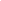 1 местоЯстребов Данил.Рисунок к стихотворению А. С. Пушкина "Унылая пора! Очей очарованье!". 7 классhttp://metodisty.ru/m/files/view/shamsheeva_s-_v-_-a-_s-_pushkin_voshichaetsya_krasotoi_osennei_prirody-_risunok_-akvarel_i_guash-_7_-a-_klass Шамшеева
Светлана Владимировна 2 местоШадрина Нина. Рисунок к поэме Н.А. Некрасова «Русские женщины». 7 классhttp://metodisty.ru/m/files/view/shadrina_nina-_nekrasov-_russkie_zhenchiny Петрухина
Ирина Геннадьевна 2 местоШарапова Мария. Рисунок к произведению Ф. Абрамова "О чем плачут лошади". 7 классhttp://metodisty.ru/m/files/view/prosti_nas Травникова
Нина Ивановна 3 местоФаст Ольга. Рисунок к рассказу А.П.Чехова "Тоска".7 классhttp://metodisty.ru/m/files/view/fast_olga-_7_klass-_risunok_k_rasskazu_a-p-chehova_-toska Залескова
Ирина Владимировна 3 местоМасхутова Анастасия. Рисунок к сказке К. Чуковского "Муха-цокотуха". 8 классhttp://metodisty.ru/m/files/view/risunok_-muha-cokotuha Федянина
Лилия Гумеровна 1 местоКутафина Елизавета . Иллюстрация к сказке А.Н.Островского "Снегурочка". 8 классhttp://metodisty.ru/m/files/view/elizaveta_kutafina-illjustraciya_k_skazke_a-n-ostrovskogo_-snegurochka Ключникова
Светлана Николаевн2 местоЛавонен Сергей. Рисунок к произведению А.И.Куприна "Изумруд". 8 классhttp://metodisty.ru/m/files/view/lavonen-_chelovecheskaya_zhestokost Аристархова
Татьяна Владиславовна 3  местоПетухова Анастасия. Иллюстрация к роману Б.Акунина АЛТЫН-ТОЛОБАС, 9 классhttp://metodisty.ru/m/files/view/petuhova_anastasiya-_illjustraciya_k_romanu_b-akunina_altyn-tolobas-_9_klass Курленко
Галина Петровна 1 местоМачильский Владислав. Рисунок к роману Л.Н.Толстого "Война и мир". 9 классhttp://metodisty.ru/m/files/view/machilskii_vladislav Мачильская
Елена Николаевна 2 местоКуклина Кристина. Рисунок к рассказу А.Грина«Алые паруса». 9 классhttp://metodisty.ru/m/files/view/risunki_k_proizvedeniyam_2012_03_13 Калачёва
Ида Алексеевна 3 местоШилова Виктория, ученица 11Г класса МБОУ лицей № 5 г.Ельца Липецкой области. http://metodisty.ru/m/files/view/shilova_viktoriya-_seriya_risunkov_k_romanu_a-s-pushkina_-dubrovskii-_11_klass_ Воропаева
Наталья Алексеевна1 местоРодина Соня. Рисунок к стихотворению И.А.Бунина "Листопад". 10 классhttp://metodisty.ru/m/files/view/sonya_rodina Кучмина
Надежда Владимировна 2 местоКуликова Екатерина. Рисунок "Маки" к новелле Проспера Мериме "Маттео Фальконе". 10 класс.http://metodisty.ru/m/files/view/kulikova_ekaterina-_risunok_-maki-_k_novelle_prospera_merime_-matteo_falkone-_10_klass Стефанова
Лариса Михайловна3 место